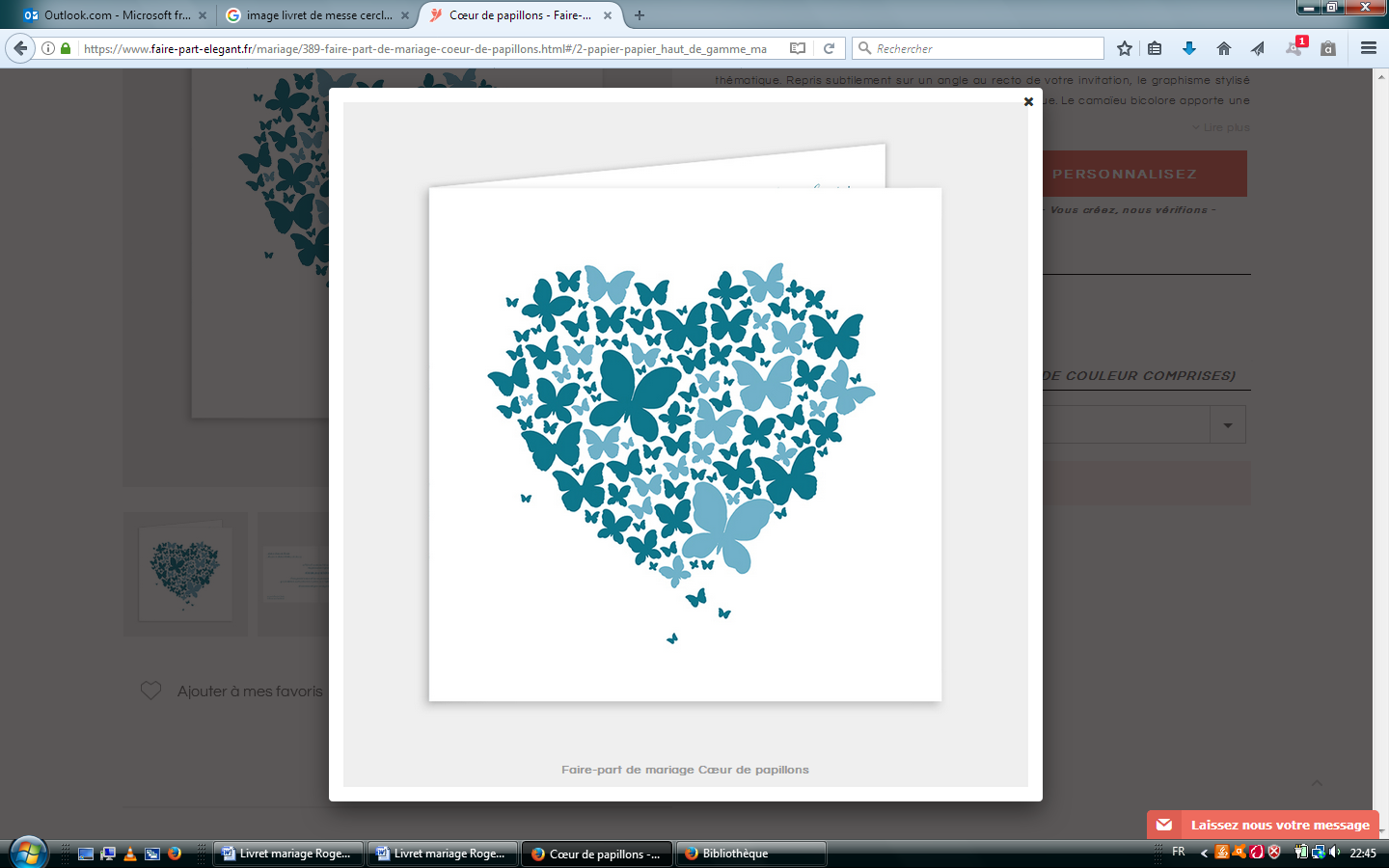 Célébration du mariage de…5 mai 2018 Eglise Saint…EntréeMusique: Orgue ou musique sacrée ou instrumentale à faire valider par le célébrantChant d'entrée : Mettre le texteLiturgie de la ParoleLecture de …. Mettre le texteParole du Seigneur.	- Nous rendons grâce à Dieu.Psaume n°Mettre le texte

Alléluia« Si nous nous aimons les uns les autres, Dieu demeure en nous, et son amour atteint en nous sa perfection. »(1 Jn 4, 12)Evangile de Jésus Christ selon Saint Mettre le texteHomélie  Sacrement du MariageAppel des témoinsDialogue initial avec les épouxÉchange des consentements Bénédiction et échange des alliancesBénédiction nuptialeChant d’acclamation : Mettre le textePrière des époux Prière universelle : Mettre le texte du refrainNotre Père Notre Père, qui es aux cieux,
que ton nom soit sanctifié,
que ton règne vienne,
que ta volonté soit faite sur la terre comme au ciel.
Donne-nous aujourd’hui notre pain de ce jour.
Pardonne-nous nos offenses,
comme nous pardonnons aussi à ceux qui nous ont offensés.
Et ne nous laisse pas entrer en tentation
mais délivre-nous du Mal.Car c’est à toi qu’appartiennent le règne, la puissance et la gloirePour les siècles des siècles.AmenEnvoiChant à Marie / Chant FinalMettre le texte Bénédiction finaleSignature des registres : Orgue ou musique sacrée ou instrumentale à faire valider par le célébrantSortie : Orgue ou musique sacrée ou instrumentale à faire valider par le célébrant